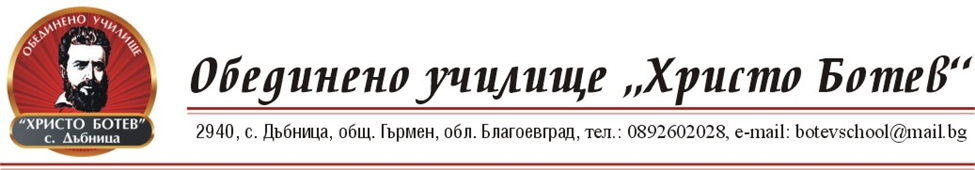 УТВЪРЖДАВАМ:...................................СТРАТЕГИЯЗА РАЗВИТИЕ НА обединено училище „христо ботев“с. дъбница, обл. благоевград                                                                                                       2021 – 2025 г.Стратегията за развитие на училището за периода 2021 - 2025 г. е приета на заседание на педагогическия съвет (протокол № 4/ г.) и е утвърдена със заповед № РД-08-130/12.01.2021 г. на директора на училищетоНастоящата стратегия за развитие на ОбУ „Христо Ботев“, с. Дъбница  за периода 2021/2025 година очертава в дългосрочен план пътя и насоките за развитие, основните тенденции, цели, задачи и приоритети в дейността на училищната институция, както и ресурсите, с които училището ще постигне нейното изпълнение. С реализирането на стратегията ще се отговори на очакванията на всички участници в образователния процес:        учениците – създаване на оптимални условия за обучение, възпитание и развитие на всеки ученик съобразно индивидуалните му способности и потребности чрез изграждане на образователно пространство, в което всеки ученик да намери себе си, да почувства и съпреживее ситуация на успех в процеса на своето обучение;        родителите – удовлетворяване на очакванията за съвременна организация на образователния процес и постигане на по-високо качество и резултати от училищното образование;        обществото и пазара на труда – изграждане у учениците на социално-значими жизнени ценности, професионално-личностни компетенции, които да отговарят на потребностите на обществото;        педагогическите специалисти – формиране у учениците на нагласа за непрекъснато образование, саморазвитие и самореализация.І. АНАЛИЗ И ОЦЕНКА НА АКТУАЛНОТО СЪСТОЯНИЕ НА УЧИЛИЩЕТО И УСЛОВИЯТА, ПРИ КОИТО ФУНКЦИОНИРА1.      Характеристика (профил) на училищетоОбУ „Христо Ботев“ е общинско училище. Броят на учениците в дневна форма през 2020/2021 учебна година е 150 (най-малък брой ученици през последните три години), разпределени в 9 паралелки. В училището е създадена добра система на организация на всички видове дейности, съгласуваност и отчетност на резултатите. Правилното планиране на образователната дейност, умелото ѝ осъществяване и контрол допринасят за усъвършенстване качеството на организацията, структурата и методиката на обучение в училище. Педагогическите специалисти и учениците се включват активно в образователни, културни и социални инициативи, организирани на училищно, общинско, областно и национално ниво. Осъществяват се дейности, свързани както с образователната дейност, така и широк спектър от извънкласни и извънучилищни дейности.Приоритет в дейността на училището е качественото обучение по всички учебни предмети и постигане на добри резултати на НВО в VII  и X клас.В процеса на обучение особено внимание се отделя на стимулиране интереса на учениците към овладяване на книжовния български език като основна предпоставка за успешно възприемане на учебното съдържание по всички учебни предмети.  Утвърждава се тенденцията за постоянно нарастване качеството на подготовката на завършващите I степен на средното образование. Много висок е процентът на приетите в средните училища в района и във висши училища по специалности, близки или сходни с изучаваните предмети в гимназиален етап. Голяма роля за качествената урочна работа има педагогическият екип на училището – високо квалифицирани учители, прилагащи съвременни методи на обучение и възпитание в работата си.Удовлетворяващо е представянето на учениците на състезания и конкурси на различни нива, както и включването им в различните извънкласни дейности, с които се цели учениците да получат възможност за лична и творческа изява, да се впишат в училищната среда.Наложилият се стил на екипност в работата и положителното отношение на училищното ръководство към училищния персонал, партньорството с родители и заинтересовани страни и институции са също фактори, които определят положителната характеристика на училището и добрия му имидж.Горепосочените положителни резултати предопределят целите и посоките на развитие за периода 2021/2025 година, като се отчетат и състоянието на училището и на външната среда.2.      АНАЛИЗ НА ВЪНШНАТА СРЕДА            Външните фактори имат негативно въздействие върху развитието на образователната система, което се изразява в дисхармония между мисията на училището и очакванията и изискванията към качеството на образованието. Училището като институция функционира в условията на агресивна среда, която оказва силно влияние върху личността на учениците, мотивацията им за учене, а също така и върху поведението им. Основният, очертаващ се проблем е свързан с намирането на адекватна и успешна реакция за преодоляване на отрицателното въздействие.Анализ на тенденциите на външната средаИзводи:Въздействието, което оказва външната среда върху българското училище, е противоречиво. Изразени негативни фактори са икономическата и социалната среда, които имат определящо значение за образователната система. Прогнозите за тяхното развитие и влияние са в зависимост от външни и вътрешно-политически фактори. При тази неопределеност е трудно да се предвиди тенденцията в развитието им. Може обаче да приемем на базата на сегашното им състояние, че те ще запазят негативното си въздействие върху образователната система.3.      АНАЛИЗ И ОЦЕНКА НА СЪСТОЯНИЕТО НА УЧИЛИЩЕТО       (SWOT-АНАЛИЗ)Целта на SWOT-анализа (силни, слаби страни, възможности, заплахи) е да се определи състоянието на училището като система.Изводи:Анализът показва, че релацията „силни страни – възможности“ има по-голяма тежест, което определя стратегия за развитие, насочена към затвърдяване и развитие на постигнатите позиции и разкриване на нови перспективи.II. ВИЗИЯОбУ „Христо Ботев“, с. Дъбница ще продължи да се утвърждава и развива като училище, предоставящо качествено и актуално образование, в което се прилагат съвременни педагогически технологии, което ангажира, подпомага и стимулира учениците и ги прави значими в учебния и извън учебния процес, владеещи полезни компетентности, осъзнати за силните си страни и способни да ги развиват и прилагат за себе си и в полза на общността.III. МИСИЯМисията на ОбУ „Христо Ботев“, с. Дъбница е да подпомага учениците в развитието и усъвършенстването им в оптимална училищна среда, с квалифицирани учители и в партньорство с родителите. Усилията ни са насочени към придобиване от учениците, не само на базово образование, но и на актуални знания, умения и компетентности, които са им необходими, за да се реализират успешно в социалната среда, с проява на уважение към гражданските права на другите и отговорно собствено поведение.IV. ОСНОВНА ЦЕЛ И ПРИОРИТЕТИ В ДЕЙНОСТТА НА УЧИЛИЩЕТООСНОВНА ЦЕЛ:Развитие на ОбУ „Христо Ботев“, с. Дъбница в условията на растяща конкуренция чрез създаване на благоприятна, насърчаваща и подкрепяща среда за учениците и учителите и в партньорство с родителите и институциите, с което да се утвърди като предпочитано място за обучение и възпитание на подрастващите от града и общината и се превърне от училище за всички в училище за всеки.ПРИОРИТЕТИ В ДЕЙНОСТТА НА УЧИЛИЩЕТО1. Поддържане на високо качество и ефективност в процеса на училищното образование съобразно индивидуалните способности и потребности на учениците чрез привеждане на дейността на училището в съответствие с разпоредбите на ЗПУО и ДОС:1.1. Планиране, организация и контрол на дейността на училището.1.2. Осъществяване на привлекателен и мотивиращ процес на образование, възпитание и социализация.1.3. Осъществяване на обучение по учебни планове за профили и професии съобразно потребностите и интересите на учениците и възможностите на училищната институция.2. Изграждане и поддържане на училищна организационна култура чрез институционални политики в подкрепа на гражданското, здравното, екологичното и интеркултурното образование:2.1. Възпитание в патриотизъм и национално самосъзнание.2.2. Ритуализация на училищния живот.2.3. Утвърждаване на ученическото самоуправление.2.4. Екологична култура и навици за здравословен начин на живот.2.5. Превенция на агресията и негативните прояви сред учениците.2.6. Подкрепа на личностното развитие на учениците.3. Училището – желано място за обучение, изява и подкрепа за личностното развитие на учениците:3.1. Извънкласни и извънучилищни форми.3.2. Създаване и поддържане на благоприятна среда за обучение и развитие.3.3. Обновяване и обогатяване на материалната база.4. Повишаване на професионалната компетентност и квалификация на педагогическите кадри:1.4. Квалификация на педагогическите кадри.5. Взаимодействия с родители, институции и структури, работещи в областта на образованието и младежта:5.1. Взаимодействие с родителите.5.2. Взаимодействие с институции.5.3. Присъствие на училището в общественото пространство.ЕТАПИ В ИЗПЪЛНЕНИЕТО НА СТРАТЕГИЯТАетап 1 (2020/2021 г.) – разработване на стратегията, на плана за изпълнение през 2021/2022 учебна година, формиране на училищната политика и изготвяне на училищните документи в съответствие с разпоредбите на ЗПУО и ДОС.етап 2 (2022/2023 и 2023/2024 г.) – реализация на основните дейности, наблюдение и оценка на изпълнението.етап 3 (2025 г.) – анализ на изпълнението и постигнатите очаквани резултати, планиране на следващия програмен период.V. ПЛАН ЗА ДЕЙСТВИЕ И ФИНАНСИРАНЕ НА ДЕЙНОСТИТЕ ПО ИЗПЪЛНЕНИЕ НА ПРИОРИТЕТИТЕVI. ОЧАКВАНИ РЕЗУЛТАТИ1.      Повишаване на качеството и ефективността на училищното образование:        Осигуряване на по-голяма практическа приложимост на обучението и ориентирането му към конкретни резултати.        Успешно участие във външното оценяване и доразвиване и усъвършенстване на системата за вътрешно оценяване.        Засилване на възпитателната работа с децата и учениците с оглед пълноценно личностно развитие.        Разширяване и стимулиране на формите за обучение и възпитание в дух на демократично гражданство и патриотизъм, здравно и екологично възпитание, потребителска култура, физическа активност и спорт.        Постигане на положително отношение към училището и предлаганото училищно образование.        По-широко навлизане на нови технологии и методи на преподаване, насочени към личността на ученика.        Подобрена физическа и материална среда.2.      Развиване на системата за квалификация и кариерно развитие на педагогическите специалисти:        Утвърждаване на авторитета и подпомагане на кариерното развитие на педагогическите специалисти в училището.        Предоставяне на възможности за индивидуализация и диференциация при оценка на труда на педагогическите специалисти в училището.        Оптимизиране на квалификацията на педагогическите специалисти и непедагогическия персонал съобразно потребностите и целите на отделния специалист и училищната институция.        Подобрен професионален профил на работещите в училището.3.      Утвърждаване на училището като център за формиране и развитие на личностни качества, умения и нагласи, изграждащи ценностната система на младите хора, културно, информационно и спортно средище:        Подобрена и благоприятна среда за обучение и личностно развитие.        Прилагане на модели на поведение, основани на идеите и принципите на гражданското образование.        Минимизирани прояви на агресия, насилие и други негативни прояви сред учениците.        Развиване на системата за извънкласни и извънучилищни дейности, които спомагат за по-добрата организация на свободното време и са насочени към развитие на личностния и творческия потенциал на учениците.        Повишена мотивация на учениците за участие в образователния процес, олимпиади, конкурси и състезания.        Развитие и укрепване на формите на ученическо самоуправление.4.      Активно взаимодействие с родителската общност, сътрудничество и активни връзки с общественост и публични институции:        Изградена устойчива образователна система с безусловна публичност и прозрачност на управление и състояние.        Засилване ролята на родителите при определяне цялостната политика на училището.        Удовлетворени очаквания на родителите.        Отваряне на училището към социалната среда.        Популяризиране постиженията на учениците и учителите.VII. ИНДИКАТОРИ ЗА ИЗМЕРВАНЕ ЕФЕКТИВНОСТТА ОТ РЕАЛИЗИРАНЕ НА ПЛАНИРАНИТЕ ДЕЙНОСТИ        Повишен срочен и годишен успех на учениците по учебни предмети и класове.        Подобрени резултати от НВО .        Брой участници и резултати от олимпиади, национални и международни конкурси, състезания и други творчески изяви.        Брой отсъствия на учениците от учебни занятия.        Брой на изоставащите ученици.        Брой ученици със СОП, с изявени дарби, с обучителни трудности и в риск от отпадане от училище, за които е осигурена подкрепа за личностно развитие.        Брой на ученици, преждевременно напуснали образователната система.        Брой учители участвали в квалификационни форми и придобили по-висока ПКС.        Брой разработени и реализирани национални и международни проекти и програми.        Брой проведени публични изяви в полза на училището и общността с активното участие на родители и заинтересовани страни.        Брой публикации и изяви в средствата за масова информация.           Представеният документ е изготвен за ОбУ „Хр.Ботев“ със следните характеристики:  Обединено училище, неспециализирано, общинско.  В годината на разработване на стратегията в училището се обучават около 150 ученика от I до Х клас.  Целодневна организация на учебния ден е създадена за 121 ученици от начален и прогимназиален етап.  В училището се обучава 1 ученик със специални образователни потребности/в края на 2020 г./  Учениците с различен етнически произход (ромски) са 60 % от общия брой на учениците.  Училищната общност е много добре функционираща – формиран е Обществен съвет, училището осъществява пълноценно сътрудничество с други училища и община Гърмен.  Квалификацията на учителите е изведена като водещ училищен приоритет; прилагат се форми на наставничество на млади и новоназначени учители, както и на такива, които за известен период са били извън системата на училищното образование.  Училището развива активна дейност по национални образователни проекти.СредаТенденцииПоследствияполитическаЗПУО – образованието е национален приоритет.Разминаване между обществените потребности и продукта на образованието.Качествена промяна във философията на образователната система: нова образователна структура, организацията на обучение, гъвкавост и свобода на учебните планове и програми, ново отношение към ученика и учителя и неговата квалификация и кариерно израстване, оптимизирана система на оценяване, форми за цялостна и индивидуализирана подкрепа на учениците и др.икономическаНестабилна/неработеща икономика.Социални неравенства – ниски доходи на семействата, безработни родители.Съществен ръст на заплатите на педагогическите специалисти през последните годиниСвиване на разходната част от бюджета на училището.Ученици напускат училището – семействата заминават в чужбина.Недостатъчна материална осигуреност на ученика.Не се повишава достатъчно мотивацията на учителите за отговорно и съзнателно отношение към професионалните им задължения.социалнаВлошаване на демографските показатели.Ниска заинтересованост на родителите.Отрицателно влияние на средата върху възпитанието на учениците и мотивите за учене.Нисък социален статус на учителите.Намаляване броя на учениците.Нарастване на социалните различия между учениците.Влошени показатели на възпитателната дейност в училище.Ниска мотивация за учене.Негативно отношение към училището.Очертаваща се криза за учителски кадри, нежелание на студентите да се реализират в учителската професия.технологичнаПодобряване на технологичното обезпечаване на образованието: ИКТ, интернет, електронни ресурси.Промяна във визията и съдържанието на педагогическите технологии.Добра материална база, съдържаща условия за повишаване на качеството ефективността на образователния процес.законоваЗПУО и държавни образователни стандартиОсигуряване на прозрачност и предвидимост на политиките, които се предприемат в системата.Постигнат разумен баланс между нормативност (рамка) и овластяване и свобода на отделните участници в процеса на училищното образование – училищата, учителите, родителите, учениците.СИЛНИ СТРАНИВЪЗМОЖНОСТИОБРАЗОВАТЕЛЕН ПРОЦЕС  Относително стабилни и оптимални резултати на НВО, съотносими към регионалните и националните, висок процент на прием във ВУЗ.  Профилирано обучение в гимназиален етап, насочено към усвояване на ключови компетентности  Утвърден лидер в обучението по ИТ.  Добър опит в обучението на ученици със специални образователни потребности.  Създадени условия за целодневна организация на учебния ден.УЧЕНИЦИ  Привличане на учениците като партньори в образователния процес и при разработване и реализиране на проекти.  Добра пълняемост на паралелките.  Няма отпаднали ученици през последните три години поради отсъствия и слаб успех.  Увеличава се броят на учениците, продължаващи обучението си в училището след завършен 7 клас в профилираната паралелка.  Достойно представяне на общински, областни, национални олимпиади и конкурси в различни области.ПЕДАГОГИЧЕСКИ СПЕЦИАЛИСТИ  Кадрова осигуреност с квалифицирани учители, повече от 50 % от учителите имат защитена ПКС (ІI – V).  Създадени условия за повишаване на квалификацията на учителите и наставничество, обмен на успешни педагогически практики, МО.  Участие на учители във форуми по проблемите на образованието.  Системен контрол върху качеството на образователния процес.  Екипност и диалогичност в работата на всички нива.  Добър ръководен екип, комисии, подпомагащи ръководството на училището.  Добро институционално взаимодействие.УПРАВЛЕНИЕ, ОБРАЗОВАНИЕ И ВЪЗПИТАНИЕ  Осигуряване на свободен, неограничен и равен достъп до образование.  Високи стандарти на предлаганото образование.  Дългогодишни традиции и резултати в образователната дейност, съобразена със социално-икономическото развитие на региона.  Работеща и ефективна вътрешна нормативна уредба.  Ритуализация на училищния живот.  Информация за дейността на училището чрез поддържане на актуален сайт и местните печатни и електронни медии.  Добра координация и обмен на информация между класни ръководители и ръководството на училището при работа с учениците с проблемно поведение и в риск от отпадане.  Осигурени здравословни и безопасни условия за опазване на живота и здравето на участниците в образователния процес.МАТЕРИАЛНИ РЕСУРСИ  Относително добра материална база – учебни кабинети, компютърни зали, мултимедийни кабинет, спортна площадка, достъп до Интернет, Wi-Fi мрежа, видеонаблюдение.  Учебно-технически средства – преносими компютри, мултимедии, компютърни терминални решения, техника за размножаване, интерактивни бели дъски, наличие на информационни програмни продукти.  Обновяване и подобряване на МТБ според възможностите на бюджета/ функционира нова пристройка, предстои изграждане на STEM кабинет/ФИНАНСОВИ РЕСУРСИ  Добро управление на финансовите средства в условията на делегирани бюджети.  Обективност, публичност и достъпност при разработване и управление на бюджета.  Управленска култура на ръководството и връзка между управленските функции: планиране, организиране, координиране и контрол.  Коректно и редовно обезпечаване на средствата за заплати и възнаграждения, осигурителни вноски, ДТВ, средства за облекло.ПАРТНЬОРСТВА И ЗАИНТЕРЕСОВАНИ СТРАНИ  Съвместна работа с местни структури: РУО – Благоевград, Общинa – Гърмен, Дирекция „Социално подпомагане“ – Отдел „Закрила на детето“, Ресурсен център, културни институти, медии и др.  Анализ на демографската перспектива на общината и региона във връзка с успешното реализиране на приема при условията на ЗПУО.  Подкрепа на личностното развитие на учениците, превенция на обучителните трудности и ранно оценяване на риска – ранно идентифициране на учениците в риск чрез проучване и оценка на потребностите и интересите им, откриване и предотвратяване на причините, които биха довели до отпадане от училище.  Превенция на агресията и противообществените прояви.  Повишаване на капацитета на учителите за промяна на стила и методите на работа и ориентиране на обучението към потребностите на отделната личност.  Повишаване на квалификацията, обмяна на добри педагогически практики и внедряване на иновации на базата на ИКТ.  Оптимизиране на училищните учебни планове в прогимназиален и гимназиален етап – разширяване кръга на избираемите и факултативните предмети.  Разширяване на приема след завършено основно образование съгласно ЗПУО – профилирано и  обучение.  Разширяване на връзките с НПО и реализиране на проекти по програми на ЕС.  Превръщане на училището в център за предоставяне на образователни услуги – кариерно ориентиране, извънкласни дейности, занимания със спорт и др.  Осигуряване на възможности за развитие и изява на талантливи ученици.  Високи изисквания към собствената научна и педагогическа подготовка, изпълнение на личен план за развитие на педагогическия специалист.  Използване на портфолиото като инструмент за професионално развитие и оценка.  Използване на съвременни образователни технологии за мотивиране на учениците и прилагане на усвоените знания в практиката.  Ефективност на работата на МО за повишаване подготовката на учителите и споделяне на добри практики.  Преодоляване на рутината и формалното изпълнение на служебните задължения.  Възможност за кариерно развитие.  Разширяване възможностите за вътрешноинституционална и извънучилищна квалификационна дейност.  Сътрудничеството с родителите: структуриране и дейност на обществения съвет и училищно настоятелство, изпълнение на инициативи и съвместни дейности.  Достъп до Национални програми и програми на ЕС и активно включване на учители и ученици в разработване на проекти.  Актуализиране на училищните политики с оглед поетапното въвеждане на ЗПУО.  Непрекъснат мониторинг на дейностите в образователния процес и своевременно предприемане на действия за неговото подобряване.  Целенасочени дейности за поддържане и издигане имиджа на училището.  Оптимизиране на екипната работа в различни направления.  Осъвременяване на МТБ и продължаване внедряването на иновации на базата на ИКТ.  Намаляване риска от достъп на външни лица в сградата на училището и създаване условия за инциденти.  Усвояване на средства по проекти.  Гъвкаво използване на системата за оценяване на постигнатите резултати от труда на педагогическите специалисти и за определяне на ДМС на педагогическите специалисти и непедагогическия персонал.  Стимулиране на дарителската дейност.  Разширяване на партньорствата с институции и НПО.СЛАБИ СТРАНИЗАПЛАХИ  Непостоянен към намаляващ брой на учениците.  Недостатъчни умения на учителите за използване и създаване на електронни учебни ресурси.  Увеличаващ се процент на незаинтересовани и неактивни родители.  Недостатъчни финансови средства за капиталови разходи и текущи ремонти.  Недостатъчни умения за справяне с ниската мотивация за учене.  Липса на условия за обучение на ученици с увреждания (подстъпи, асансьор, специални тоалетни).  Недостатъчно използване на възможностите за привличане на родителите.  Демографски срив в региона, обезлюдяване, ръст на миграцията, ниска степен на раждаемост и в резултат намаляване броя на учениците, което ще се отрази на приема в първи клас и след основно образование.  Наличие на безработица и икономическа несигурност, което затруднява образователния процес.  Отрицателно влияние на обкръжаващата среда върху образователния процес.  Небалансиран прием в училищата от града, водещ до „разсейване“ на учениците.  Липса на ясна политика на местно ниво по отношение на видовете училища, профилите, професиите и специалностите, съобразени с нуждите на бизнеса и региона, водеща до нелоялна конкуренция.  Нисък социален статус и недостатъчен авторитет на българския учител, застаряващ учителски състав и феминизация на учителската професия.  Ниска заинтересованост на голяма част от родителите към случващото се в училище  Негативно отношение към училището и липса на мотиви за учене – по-ниски резултати от учебната дейност.  Висока средна възраст на педагогическите специалисти .Приоритетни направленияДейностиСрокИзпълнител/иФинансиране1. ПОДДЪРЖАНЕ НА ВИСОКО КАЧЕСТВО И ЕФЕКТИВНОСТ В ПРОЦЕСА НА УЧИЛИЩНОТО ОБРАЗОВАНИЕ СЪОБРАЗНО ИНДИВИДУАЛНИТЕ СПОСОБНОСТИ И ПОТРЕБНОСТИ НА УЧЕНИЦИТЕ ЧРЕЗ ПРИВЕЖДАНЕ НА ДЕЙНОСТТА НА УЧИЛИЩЕТО В СЪОТВЕТСТВИЕ С РАЗПОРЕДБИТЕ НА ЗПУО И ДОС:1. ПОДДЪРЖАНЕ НА ВИСОКО КАЧЕСТВО И ЕФЕКТИВНОСТ В ПРОЦЕСА НА УЧИЛИЩНОТО ОБРАЗОВАНИЕ СЪОБРАЗНО ИНДИВИДУАЛНИТЕ СПОСОБНОСТИ И ПОТРЕБНОСТИ НА УЧЕНИЦИТЕ ЧРЕЗ ПРИВЕЖДАНЕ НА ДЕЙНОСТТА НА УЧИЛИЩЕТО В СЪОТВЕТСТВИЕ С РАЗПОРЕДБИТЕ НА ЗПУО И ДОС:1. ПОДДЪРЖАНЕ НА ВИСОКО КАЧЕСТВО И ЕФЕКТИВНОСТ В ПРОЦЕСА НА УЧИЛИЩНОТО ОБРАЗОВАНИЕ СЪОБРАЗНО ИНДИВИДУАЛНИТЕ СПОСОБНОСТИ И ПОТРЕБНОСТИ НА УЧЕНИЦИТЕ ЧРЕЗ ПРИВЕЖДАНЕ НА ДЕЙНОСТТА НА УЧИЛИЩЕТО В СЪОТВЕТСТВИЕ С РАЗПОРЕДБИТЕ НА ЗПУО И ДОС:1. ПОДДЪРЖАНЕ НА ВИСОКО КАЧЕСТВО И ЕФЕКТИВНОСТ В ПРОЦЕСА НА УЧИЛИЩНОТО ОБРАЗОВАНИЕ СЪОБРАЗНО ИНДИВИДУАЛНИТЕ СПОСОБНОСТИ И ПОТРЕБНОСТИ НА УЧЕНИЦИТЕ ЧРЕЗ ПРИВЕЖДАНЕ НА ДЕЙНОСТТА НА УЧИЛИЩЕТО В СЪОТВЕТСТВИЕ С РАЗПОРЕДБИТЕ НА ЗПУО И ДОС:1. ПОДДЪРЖАНЕ НА ВИСОКО КАЧЕСТВО И ЕФЕКТИВНОСТ В ПРОЦЕСА НА УЧИЛИЩНОТО ОБРАЗОВАНИЕ СЪОБРАЗНО ИНДИВИДУАЛНИТЕ СПОСОБНОСТИ И ПОТРЕБНОСТИ НА УЧЕНИЦИТЕ ЧРЕЗ ПРИВЕЖДАНЕ НА ДЕЙНОСТТА НА УЧИЛИЩЕТО В СЪОТВЕТСТВИЕ С РАЗПОРЕДБИТЕ НА ЗПУО И ДОС:1.1. Планиране, организация и контрол на дейността на училището1.1.1. Изготвяне и актуализация на основните училищни документи в съответствие със ЗПУО и ДОС:-планове, правилници, училищни учебни планове;- годишна програма за ЦОУД;- мерки за подобряване на учебните резултати, програма за превенция на отпадането;1.1.2. Изграждане на постоянни училищни комисии за планиране и организация на основните направления в дейността на училището.1.1.3. Кадрова осигуреност на общообразователната и профилираната подготовка:-         актуализиране на училищната програма за часовете, които не се водят от учители- специалисти по време на заместване на отсъстващия учител.1.1.4. Поддържане на оптимален за пълноценното осъществяване на дейността на училището състав на непедагогическия персонал.1.1.5. Разработване на система от критерии и показатели за оценка на дейността на учителите и служителите в училището, обвързана с резултатите и постиженията. Гъвкаво използване на системата за оценяване на постигнатите резултати от труда на педагогическите специалисти за определяне на ДМС на педагогическите специалисти и непедагогическия персонал.1.1.6. Осъществяване на училищния и държавен план – прием.1.1.7. Оптимизиране на училищните учебни планове – разширяване кръга на учебните предмети, изучавани в избираемите и факултативните часове1.1.8. Осъществяване на ефективен контрол на директора и ЗДУД съобразно целите на стратегията и на дейностите в процеса на училищното образование и своевременно предприемане на действия за тяхното подобряване.1.1.9. Изграждане на училищна система за качество:-         Разработване на общи и специфични училищни стандарти за качество, свързани с управлението на институцията, повишаване на квалификацията на педагогическите специалисти, система за контрол на качеството, подобряване на училищната среда, възпитание на учениците и училищно партньорство.-         Адаптиране на политики за постигането на образователните цели спрямо ЗПУО и стандартите.ежегодноДиректор;Педагогически специалистиУчилищен бюджет1.2. Осъществяване на привлекателен и мотивиращ процес на обучение, възпитание и социализация.1.2.1. Поетапно въвеждане на учебни планове, организация и провеждане на процеса на образование в съответствие със ЗПУО и преминаване към новата структура на гимназиалното обучение.1.2.2. Използване на съвременни образователни технологии и форми на педагогическо взаимодействие за мотивиране на учениците и прилагане на усвоените знания в практиката.1.2.3. Промяна на стила и методите на работа и ориентиране на обучението към потребностите на отделната личност.1.2.4. Подкрепа за личностното развитие на учениците, превенция на обучителните трудности и ранно оценяване на риска – ранно идентифициране на учениците в риск чрез проучване и оценка на потребностите и интересите им, откриване и предотвратяване на причините, които биха довели до отпадане от училище.1.2.5. Осъществяване на всеки етап от процеса на училищното образование на ефективна обратна връзка за постигнатите резултати, за отношението на учениците към формите и методите на преподаване, за техните нагласи и мотивация.1.2.6. Осъществяване на разширена и профилирана подготовка и факултативни учебни часове съобразно възможностите на училището и потребностите на учениците.1.2.7. Издигане равнището на функционалната грамотност (четивна, математическа, по природни науки) за постигане на умения за успяване.постоянноДиректор;Педагогически специалистиУчилищен бюджет, изпълнение на проекти,целеви средства от МОН1.3. Осъществяване на обучение по учебни планове за профили и професии съобразно потребностите и интересите на учениците и възможностите на училищната институция.1.3.1. Изготвяне на предложение за план-прием за учебната 2021/2022 година съгласно:-         Рамков учебен план за профилирано образование с интензивно изучаване на чужд език .1.3.2. Научно осигуряване на профилираната подготовка с учебна документация, нови учебници и помагала.1.3.3. Разработване на критерии и показатели за оценяване качеството на  подготовката.Директор;Педагогически специалистиУчилищен бюджет2. ИЗГРАЖДАНЕ И ПОДДЪРЖАНЕ НА УЧИЛИЩНА ОРГАНИЗАЦИОННА КУЛТУРА ЧРЕЗ ИНСТИТУЦИОНАЛНИ ПОЛИТИКИ В ПОДКРЕПА НА ГРАЖДАНСКОТО, ЗДРАВНОТО, ЕКОЛОГИЧНОТО И ИНТЕРКУЛТУРНОТО ОБРАЗОВАНИЕ2. ИЗГРАЖДАНЕ И ПОДДЪРЖАНЕ НА УЧИЛИЩНА ОРГАНИЗАЦИОННА КУЛТУРА ЧРЕЗ ИНСТИТУЦИОНАЛНИ ПОЛИТИКИ В ПОДКРЕПА НА ГРАЖДАНСКОТО, ЗДРАВНОТО, ЕКОЛОГИЧНОТО И ИНТЕРКУЛТУРНОТО ОБРАЗОВАНИЕ2. ИЗГРАЖДАНЕ И ПОДДЪРЖАНЕ НА УЧИЛИЩНА ОРГАНИЗАЦИОННА КУЛТУРА ЧРЕЗ ИНСТИТУЦИОНАЛНИ ПОЛИТИКИ В ПОДКРЕПА НА ГРАЖДАНСКОТО, ЗДРАВНОТО, ЕКОЛОГИЧНОТО И ИНТЕРКУЛТУРНОТО ОБРАЗОВАНИЕ2. ИЗГРАЖДАНЕ И ПОДДЪРЖАНЕ НА УЧИЛИЩНА ОРГАНИЗАЦИОННА КУЛТУРА ЧРЕЗ ИНСТИТУЦИОНАЛНИ ПОЛИТИКИ В ПОДКРЕПА НА ГРАЖДАНСКОТО, ЗДРАВНОТО, ЕКОЛОГИЧНОТО И ИНТЕРКУЛТУРНОТО ОБРАЗОВАНИЕ2. ИЗГРАЖДАНЕ И ПОДДЪРЖАНЕ НА УЧИЛИЩНА ОРГАНИЗАЦИОННА КУЛТУРА ЧРЕЗ ИНСТИТУЦИОНАЛНИ ПОЛИТИКИ В ПОДКРЕПА НА ГРАЖДАНСКОТО, ЗДРАВНОТО, ЕКОЛОГИЧНОТО И ИНТЕРКУЛТУРНОТО ОБРАЗОВАНИЕ2.1. Възпитание в патриотизъм и национално самосъзнание2.1.1. Насоченост на обучението към формиране и усвояване на умения за разбиране и отговорно поведение в обществото; подпомагане процеса на личностно развитие и себепознание в контекста на взаимодействие с другите хора.2.1.2. Целенасочена работа по класове, съобразена с възрастта на учениците и особеностите в тяхното развитие и интереси.2.1.3. Реализиране на дейности за повишаване информираността на учениците по въпроси като:-         функциите на институции и управленски структури.-         правата на човека, дискриминацията, равнопоставеността на половете;-         здравна култура и здравословен начин на живот.2.1.4. Участие в организацията и провеждането на училищни дейности и кампании, свързани с исторически събития или обществено значими инициативи.2.1.5. Участие в кампании по актуални теми, свързани с политиките на ЕС.ежегодноДиректор;Педагогически специалистиУчилищен бюджет, изпълнение на проекти,целеви средства от МОН.2.2. Създаване на ученическото самоуправление2.2.1. Разясняване ролята на съветите на класа и Ученическия парламент при организиране и осъществяване дейността на училището.2.2.2. Участие на представители на ученическата общност при обсъждане на проблеми и вземане на управленски решения, както и при отчитане на резултатите от образователния процес.ежегодноДиректор;Класни ръководителиУчилищен бюджет, изпълнение на проекти,целеви средства от МОН2.3. Екологична култура и навици за здравословен начин на живот2.3.1. Целенасочена работа (Програма за здравно образование, спортно-туристически календар), насочена към комплексно здравно образование чрез интерактивни дейности и занимания в часовете на класа, посветени на превенцията на тютюнопушенето, наркоманиите и злоупотребата с алкохол, активна спортна и туристическа дейност.2.3.2. Инициативи и мероприятия на училищния клуб, имащи за цел формирането на навици за здравословен начин на живот и правилни житейски избори в детска възраст и по време на ранното полово съзряване.2.3.3. Обучения за:-         безопасност на движението;-         действия при бедствия, аварии, катастрофи и пожари;-         поведение при кризи и екстремни ситуации.2.3.4. Съвместни дейности с институциите за придобиване на екологична култура.2.3.5. Изпълнение на училищни проекти за подпомагане на физическото възпитание и спорта.ежегодноУчителиУчилищен бюджет, изпълнение на проекти,целеви средства от МОН2.4. Превенция на агресията и негативните прояви сред учениците2.4.1. Провеждане на училищна политика и разработване на програма за превенция на агресията и негативните прояви сред учениците.2.4.2. Подобряване на уменията на работещите в училището за адекватна реакция при предотвратяване на случаи на агресия и насилие в училищна среда.2.4.3. Изработване и приемане на правила за предотвратяване и решаване на конфликти.ежегодноКласни ръководителиУчилищен бюджет, изпълнение на проекти,целеви средства от МОН.2.5. Подкрепа за личностното развитие на учениците2.5.1. Сформиране на екипи за подкрепа за личностното развитие на учениците, за които са идентифицирани:-         обучителните трудности и риск от отпадане от училище: ранно оценяване на риска и ранно идентифициране на учениците в риск чрез проучване и оценка на потребностите и интересите им, откриване и предотвратяване на причините, които биха довели до отпадане от училище;-         ученици със СОП: осигуряване на архитектурен, информационен и комуникационен достъп в училището;-         изявени дарби: осигуряване на условия за развитие и изява на таланта.2.5.2. Откриване и проследяване на развитието на ученици с изявен дарби, изготвяне на база данни и създаване на условия за тяхната изява на училищно и извънучилищно ниво.2.5.3. Мотивиране на учителите и създаване на условия за работа с ученици с изявени дарби чрез допълнително материално стимулиране и факултативни форми.2.5.4. Изготвяне на програма за превенция на отпадането и/или преждевременното напускане на училище, която да съдържа:-         мерки за превенция и ограничаване на отпадането;-         действия за интервенция при отпадане и/или преждевременното напускане на училище.ежегодноДиректор;Класни ръководителиУчилищен бюджет, изпълнение на проекти,целеви средства от МОН3. УЧИЛИЩЕТО – ЖЕЛАНО МЯСТО ЗА ОБУЧЕНИЕ, ИЗЯВА И ПОДКРЕПА ЗА ЛИЧНОСТНОТО РАЗВИТИЕ НА УЧЕНИЦИТЕ.3. УЧИЛИЩЕТО – ЖЕЛАНО МЯСТО ЗА ОБУЧЕНИЕ, ИЗЯВА И ПОДКРЕПА ЗА ЛИЧНОСТНОТО РАЗВИТИЕ НА УЧЕНИЦИТЕ.3. УЧИЛИЩЕТО – ЖЕЛАНО МЯСТО ЗА ОБУЧЕНИЕ, ИЗЯВА И ПОДКРЕПА ЗА ЛИЧНОСТНОТО РАЗВИТИЕ НА УЧЕНИЦИТЕ.3. УЧИЛИЩЕТО – ЖЕЛАНО МЯСТО ЗА ОБУЧЕНИЕ, ИЗЯВА И ПОДКРЕПА ЗА ЛИЧНОСТНОТО РАЗВИТИЕ НА УЧЕНИЦИТЕ.3. УЧИЛИЩЕТО – ЖЕЛАНО МЯСТО ЗА ОБУЧЕНИЕ, ИЗЯВА И ПОДКРЕПА ЗА ЛИЧНОСТНОТО РАЗВИТИЕ НА УЧЕНИЦИТЕ.3.1. Извънкласни и извънучилищни форми3.1.1. Организиране на учениците в извънкласни и форми, стимулиращи техните интереси, таланти и творчески способности – проект „Подкрепа за успех“ и др.3.1.2. Участие на учениците при разработване и реализиране на проекти по национални и европейски програми за развитие на извънкласната дейност.3.1.3. Участие на ученици и ученически отбори в състезания, конкурси, олимпиади.3.1.4. Участие на учениците в организацията и провеждането на училищни празници и активности.3.1.5. Предоставяне на свободен достъп на училищната база за провеждане на различни видове дейност.ежегодноУчителитеУчилищен бюджет, изпълнение на проекти,целеви средства от МОН3.2. Създаване и поддържане на благоприятна среда за обучение и развитие3.2.1. Осигуряване на здравословни и безопасни условия на обучение и труд.3.2.2. Подходящо интериорно оформление на учебните помещения.3.2.3. Създаване на благоприятна и толерантна атмосфера на общуване, доверие и взаимопомощ.3.2.4. Подкрепа на инициативността и творческата активност.3.2.5. Целенасочена училищна политика за превенция на отпадането и/или преждевременното напускане на училище спрямо ученици в риск:-         подкрепа за преодоляване на обучителни трудности – допълнителна работа и консултации, преодоляване на обучителни затруднения;-         контрол на отсъствията от училище;-         своевременна индивидуална интервенция спрямо учениците в риск с цел мотивиране и преодоляване на риска от отпадане.ежегодноЗДУДПедагогическите специалистиУчилищен бюджет, изпълнение на проекти,целеви средства от МОН3.3. Обновяване и обогатяване на материалната база3.3.1. Модернизиране на базата по проекти.3.3.2. Поддръжка и текущ ремонт на учебните и помощните помещения.3.3.3. Изграждане и  поддръжка на система за постоянно видеонаблюдение и спазване на пропускателния режим.3.3.4. Поддръжка и поетапно обновяване на компютърната и комуникационната техника.3.3.5. Осигуряване на ресурси за е-обучение, използване на електронни образователни ресурси.ежегодноДиректорЗДУДУчилищен бюджет, изпълнение на проекти,целеви средства от МОН4. ПОВИШАВАНЕ НА ПРОФЕСИОНАЛНАТА КОМПЕТЕНТНОСТ И КВАЛИФИКАЦИЯ НА ПЕДАГОГИЧЕСКИТЕ СПЕЦИАЛИСТИ4. ПОВИШАВАНЕ НА ПРОФЕСИОНАЛНАТА КОМПЕТЕНТНОСТ И КВАЛИФИКАЦИЯ НА ПЕДАГОГИЧЕСКИТЕ СПЕЦИАЛИСТИ4. ПОВИШАВАНЕ НА ПРОФЕСИОНАЛНАТА КОМПЕТЕНТНОСТ И КВАЛИФИКАЦИЯ НА ПЕДАГОГИЧЕСКИТЕ СПЕЦИАЛИСТИ4. ПОВИШАВАНЕ НА ПРОФЕСИОНАЛНАТА КОМПЕТЕНТНОСТ И КВАЛИФИКАЦИЯ НА ПЕДАГОГИЧЕСКИТЕ СПЕЦИАЛИСТИ4. ПОВИШАВАНЕ НА ПРОФЕСИОНАЛНАТА КОМПЕТЕНТНОСТ И КВАЛИФИКАЦИЯ НА ПЕДАГОГИЧЕСКИТЕ СПЕЦИАЛИСТИ1.4. Квалификация на педагогическите кадри1.4.1. Изграждане на професионалния профил на педагогическите специалисти като съвкупност от знания, умения и отношения съгласно Наредба № 15 от 22.07.2019 г. за статута и професионалното развитие на учителите, директорите и другите педагогически специалисти.1.4.2. Осигуряване на условия и възможности за усъвършенстване и обогатяване на компетентностите на педагогическите специалисти за ефективно изпълнение на изискванията на изпълняваната работа и за кариерно развитие чрез въвеждаща и продължаваща квалификация в зависимост от потребностите, целите и съдържанието на обученията:-         вътрешноинституционална квалификационна дейност – не по-малко от 16 академични часа годишно за всеки педагогически специалист;-         участие в квалификационни форми на специализирани обслужващи звена, висши училища и научни и обучителни организации, по-малко от 48 академични часа за период на атестиране за всеки педагогически специалист.1.4.3. Подготовка и провеждане на процедура за атестиране на педагогическите специалисти.1.4.4. Мотивиране на учителите за придобиване на по-висока ПКС, като едно от основанията за по-бързо кариерно развитие.1.4.5. Кариерно развитие: процес на усъвършенстване на компетентности при последователно заемане на учителски или възпитателски длъжности или при придобиване на степени с цел повишаване качеството и ефективността на образованието.ежегодноДиректор; МО;УчителиУчилищен бюджет, изпълнение на проекти,целеви средства от МОН5. ВЗАИМОДЕЙСТВИЯ С РОДИТЕЛИ, ИНСТИТУЦИИ И СТРУКТУРИ, РАБОТЕЩИ В ОБЛАСТТА НА ОБРАЗОВАНИЕТО И МЛАДЕЖТА5. ВЗАИМОДЕЙСТВИЯ С РОДИТЕЛИ, ИНСТИТУЦИИ И СТРУКТУРИ, РАБОТЕЩИ В ОБЛАСТТА НА ОБРАЗОВАНИЕТО И МЛАДЕЖТА5. ВЗАИМОДЕЙСТВИЯ С РОДИТЕЛИ, ИНСТИТУЦИИ И СТРУКТУРИ, РАБОТЕЩИ В ОБЛАСТТА НА ОБРАЗОВАНИЕТО И МЛАДЕЖТА5. ВЗАИМОДЕЙСТВИЯ С РОДИТЕЛИ, ИНСТИТУЦИИ И СТРУКТУРИ, РАБОТЕЩИ В ОБЛАСТТА НА ОБРАЗОВАНИЕТО И МЛАДЕЖТА5. ВЗАИМОДЕЙСТВИЯ С РОДИТЕЛИ, ИНСТИТУЦИИ И СТРУКТУРИ, РАБОТЕЩИ В ОБЛАСТТА НА ОБРАЗОВАНИЕТО И МЛАДЕЖТА5.1. Взаимодействие с родителите5.1.1. Структуриране и дейност на обществения съвет и училищното настоятелство.5.1.2. Усъвършенстване на системата от взаимовръзки и обратна информация в релацията „училище-семейство“:-         укрепване на положителното отношение към училището като институция от страна на ученици и родители и проява на съпричастност към училищния живот;-         установяване на система от форми и средства за сътрудничество и взаимодействие с родителите: родителски и индивидуални срещи, индивидуални консултации, обучения и др.5.1.3. Информираност на родителите и стимулиране на родителската активност: за основните нормативни и училищни документи, по повод информация за резултатите от учебната дейност, консултиране по проблеми, решаване на конфликти и налагане на санкции и др.5.1.4. Сътрудничество и съдействие от родителите при:-         организиране на училищни дейности;-         в процеса на кариерното информиране, ориентиране и развитие;-         при идентифициран риск за ученика от отпадане и/или преждевременно напускане на училище.5.1.5. Създаване на информационна банка с данни и координати за своевременна връзка с ученика и неговите родители.ДиректорКласни ръководителиУчилищен бюджет, изпълнение на проекти,целеви средства от МОН5.2. Взаимодействие с институции5.2.1. Популяризиране дейността на училището на общински, областни, национални и международни форуми и в медийното пространство.5.2.2. Реализиране на съвместни проекти с партниращи организации, с дейци на науката, културата, изкуството и спорта и др.5.2.3. Изпълнение на съвместни проекти: съвместно с читалище-с. Дъбница и др.ежегодноДиректорУчителиУчилищен бюджет, изпълнение на проекти,целеви средства от МОН5.3. Присъствие на училището в общественото пространство5.3.1. Участие на учители и ученици в общински празници, състезания, форуми и др.5.3.2. Поддържане и своевременно обновяване сайта на училището с актуална информация за нормативната база, организацията на дейността, изявите в различни направления на училищния живот и др.5.3.3. Популяризиране на училището чрез информация в местните печатни и електронни медии.5.3.4. Реализиране на системна и целенасочена рекламна стратегия за привличане и задържане на ученици.5.3.5. Извършване на перспективен прием за ученици в начален и гимназиален етап с цел продължаване и завършване на образованието в нашето училище.5.3.6. Организиране на информационни дейности в училището на ниво за учители, администрация, ученици и родители.ежегодноДиректор;УчителиУчилищен бюджет, изпълнение на проекти,целеви средства от МОН.